INDICAÇÃO Nº 3635/2017Sugere ao Poder Executivo Municipal à contratação de Médico Pediatra para o atendimento da População na UBS Dr. Joel Lincon May Keese no Bairro Vista Alegre.Excelentíssimo Senhor Prefeito Municipal, Nos termos do Art. 108 do Regimento Interno desta Casa de Leis, dirijo-me a Vossa Excelência para sugerir que, por intermédio do Setor competente, à contratação de Médico Pediatra para o atendimento da População na UBS Dr. Joel Lincoln May Keese no Bairro Vista Alegre.Justificativa:Munícipes procuraram este vereador, cobrando providências no sentido, da falta de medico especialista para o atendimento da população, que espera meses por uma consulta.Plenário “Dr. Tancredo Neves”, em 11 de Abril de 2017.EDMILSON IGNÁCIO ROCHADR. EDMILSON-vereador-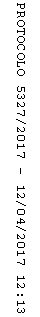 